事業ID：２０１４２４１４５５事業名：障害者支援施設の機器整備  事業成果物　ペレットストーブ	   　　　　　　　　1/3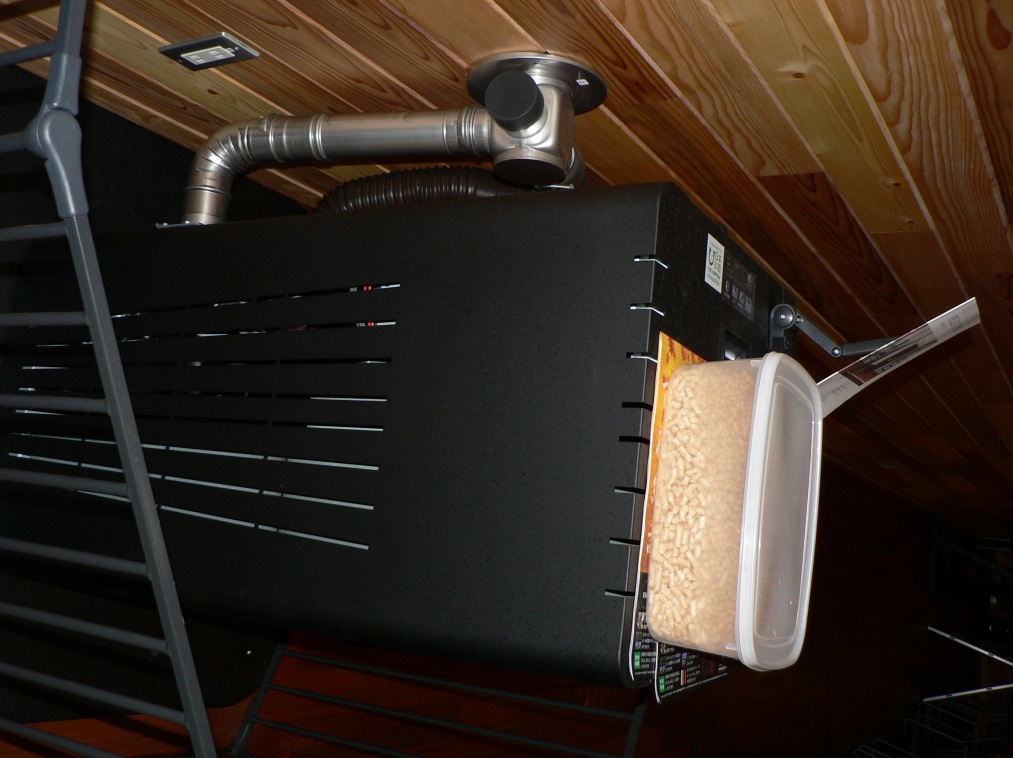 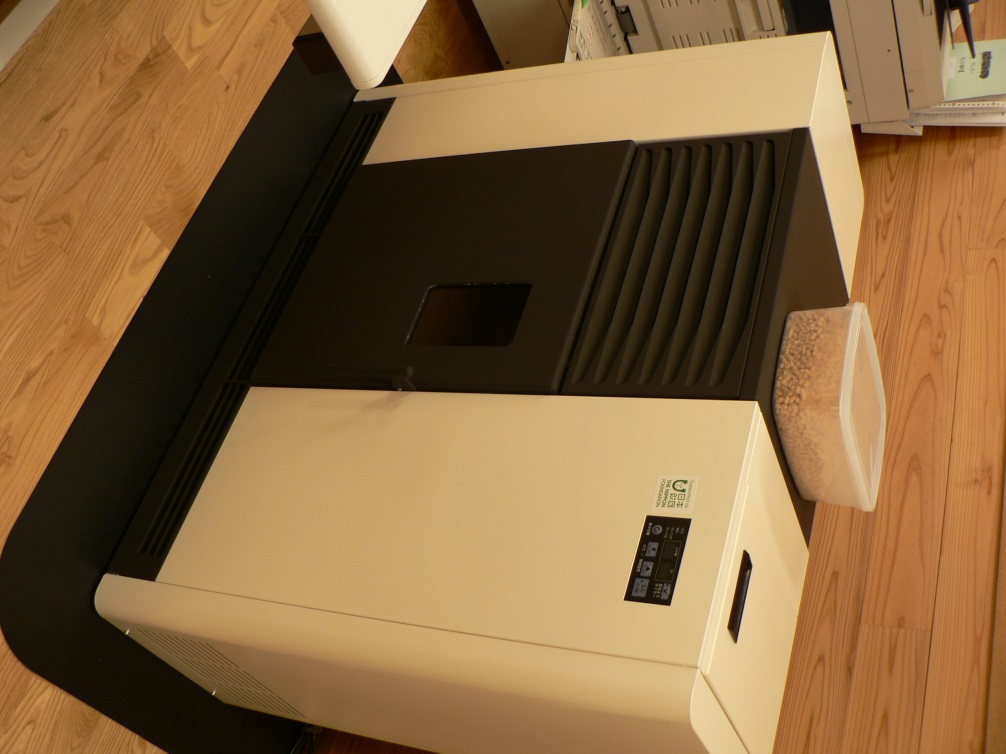 2/3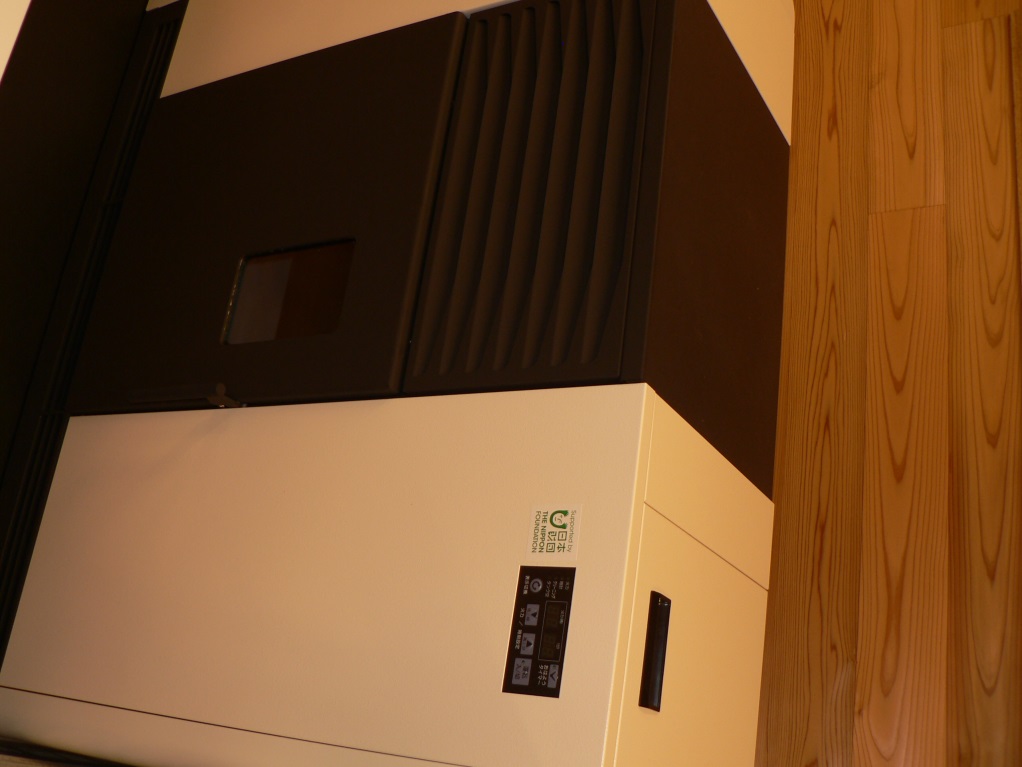 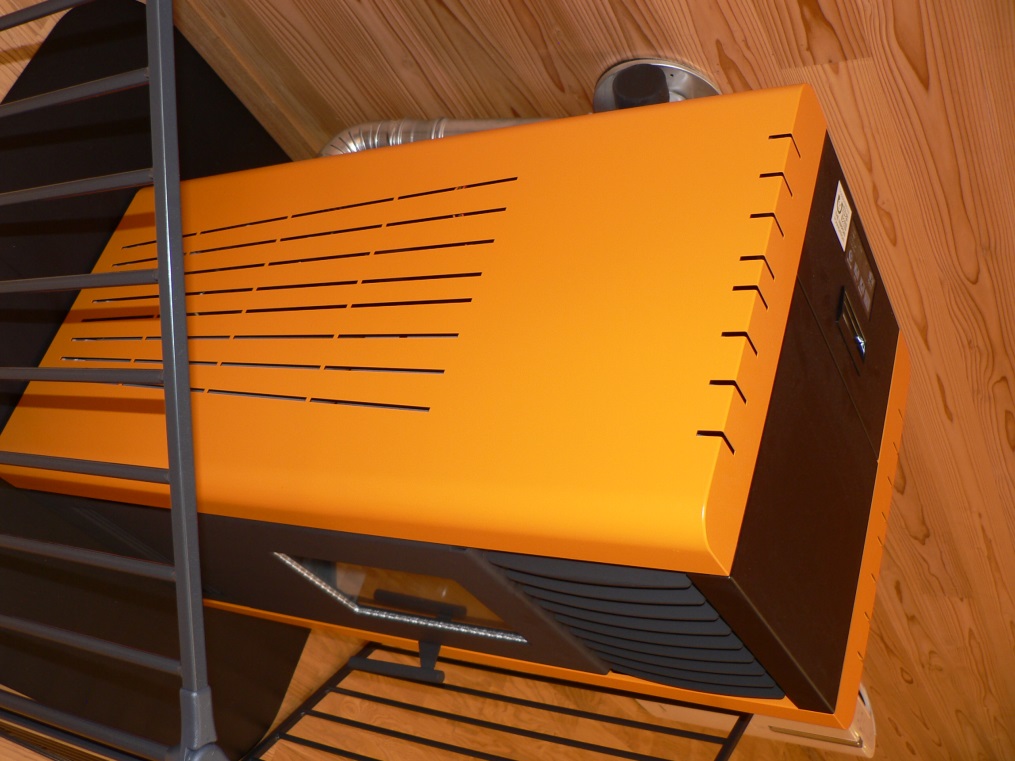 3/3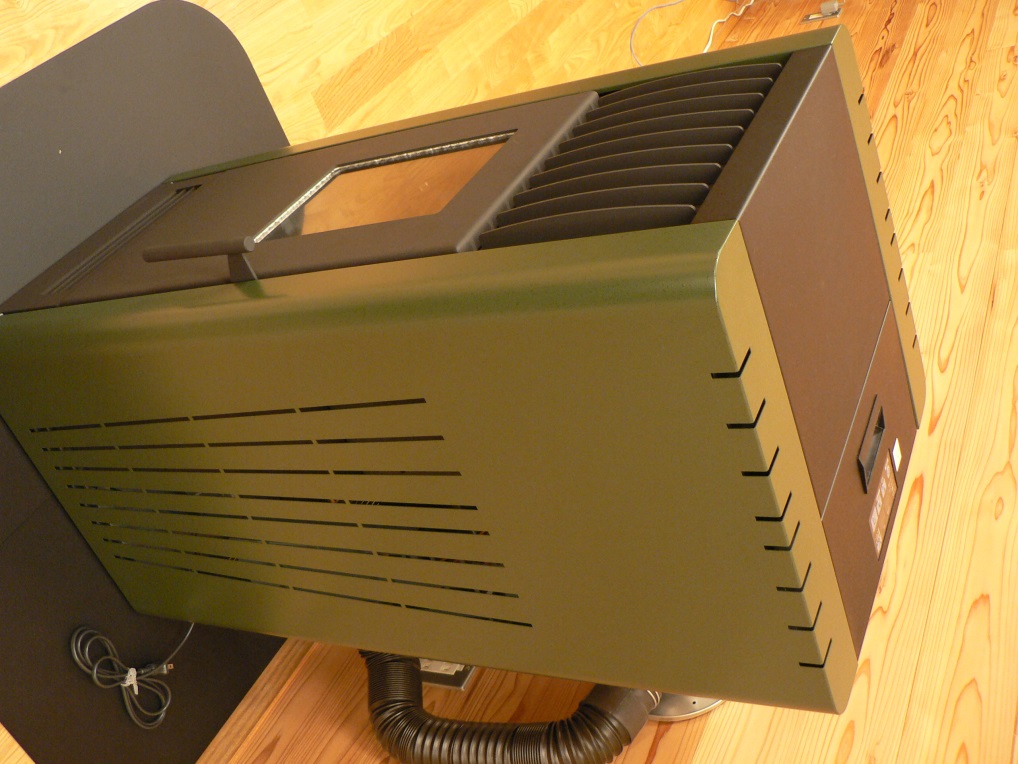 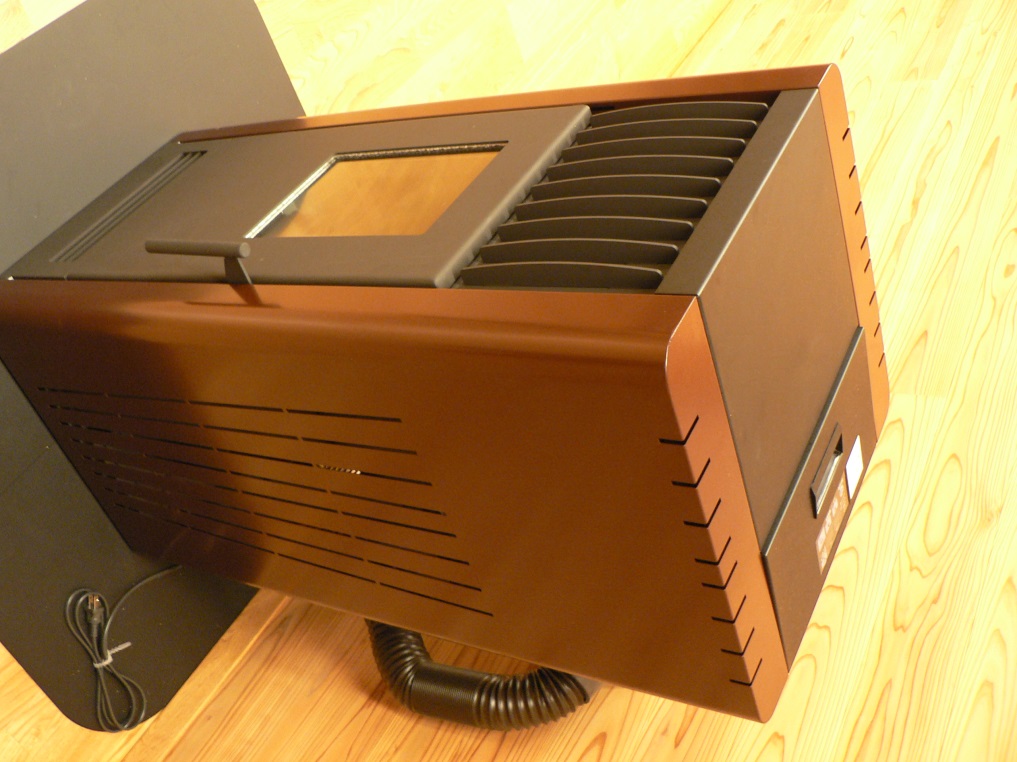 